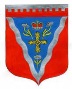 Совет депутатовРомашкинского сельского поселенияПриозерского муниципального района Ленинградской областиР Е Ш Е Н И Еот 16 августа 2023 года									№ 156 В соответствие с Федеральным законом от 02.03.2007 № 25-ФЗ «О муниципальной службе в Российской Федерации», Областным законом Ленинградской области от 11.03.2008 № 14-оз «О правовом регулировании муниципальной службы в Ленинградской области», Распоряжением Правительства Ленинградской области от 20 октября 2016 года, п.2 ст.6 Решения Совета депутатов от 15.12.2022 №   «О бюджете муниципального образования Ромашкинское сельское поселение муниципального образования Приозерский муниципальный район Ленинградской области на 2023 год», Уставом Ромашкинского сельского поселения Приозерского муниципального района Ленинградской области, в целях стимулирования труда муниципальных служащих и работников администрации. Совет депутатов Ромашкинского сельского поселения Приозерского муниципального района Ленинградской области РЕШИЛ:Утвердить размеры должностных окладов и ежемесячного денежного поощрения муниципальным служащим администрации Ромашкинского сельского поселения с 01 сентября 2023 года, согласно Приложению № 1.Утвердить размеры ежемесячных надбавок к должностному окладу за классный чин муниципальным служащим администрации Ромашкинского сельского поселения с 01 сентября 2023 года согласно Приложению № 2.Настоящее решение подлежит официальному опубликованию в средствах массовой информации, на сайте администрации   и распространяется    на правоотношения, возникшие  с 01 сентября 2023 года.Контроль над исполнением настоящего решения возложить на главу администрации Ромашкинского сельского поселения Приозерского муниципального района Ленинградской области С. В. Танкова. Глава муниципального образования                                                          Ю. М. Кенкадзе Логинова О. Н. тел. 8(813-79) 99-663Разослано:дело-2, прокуратура-1, газета «Приозерские ведомости»-1, www. Ромашкинское. РФПриложение №1      Утверждено Решением Совета депутатовРомашкинского сельского поселенияПриозерского муниципального района Ленинградской области от  16.08. 2023  № 156Размеры должностных окладов и ежемесячного денежного поощрениямуниципальных служащих Ромашкинского сельского поселения Приозерского муниципального района Ленинградской областиПриложение № 2                     Утверждено Решением Совета депутатовМО Ромашкинское сельское поселениеМО Приозерский муниципальный район Ленинградской областиот 16.08.2023 № 156Размеры ежемесячных надбавок к должностному окладу за классный чин муниципальных служащих Ромашкинского сельского поселения МО Приозерский муниципальный район Ленинградской области «Об утверждении должностных окладов работникам администрации Ромашкинского сельского поселения Приозерского муниципального района   Ленинградской   области с 01 сентября 2023 года»№ п/пНаименование должностейДолжностной окладЕжемесячное денежное вознаграждение1Глава администрации22959,7322959,732Заместитель главы20493,0120493,014Начальник сектора10879,2110879,215Главный специалист10572,4610572,466Ведущий специалист9866,989866,98№ 
п/пНаименование классного чинаРазмер надбавкиза классный 
чин, в рублях1.муниципальный служащий муниципального образования Ромашкинское сельское поселение 1 класса    5352,222.муниципальный служащий муниципального образования Ромашкинское сельское поселение 2 класса    5263,003.муниципальный служащий муниципального образования Ромашкинское сельское поселение 3 класса    4973,644.муниципальный служащий муниципального образования Ромашкинское сельское поселение 4 класса    4684,075.муниципальный служащий муниципального образования Ромашкинское сельское поселение 5 класса    4390,846.муниципальный служащий муниципального образования Ромашкинское сельское поселение 6 класса    4104,967.муниципальный служащий муниципального образования Ромашкинское сельское поселение 7 класса    3815,008.муниципальный служащий муниципального образования Ромашкинское сельское поселение 8 класса               3525,839.муниципальный служащий муниципального образования Ромашкинское сельское поселение 9 класса                          3236,3010.муниципальный служащий муниципального образования Ромашкинское сельское поселение 10 класса                          2946,7211.муниципальный служащий муниципального образования Ромашкинское сельское поселение 11 класса                          2735,5512.муниципальный служащий муниципального образования Ромашкинское сельское поселение 12 класса                          2526,0013.муниципальный служащий муниципального образования Ромашкинское сельское поселение 13 класса                          2316,4814.муниципальный служащий муниципального образования Ромашкинское сельское поселение 14 класса                          2105,2815.муниципальный служащий муниципального образования Ромашкинское сельское поселение 15 класса                          1922,77